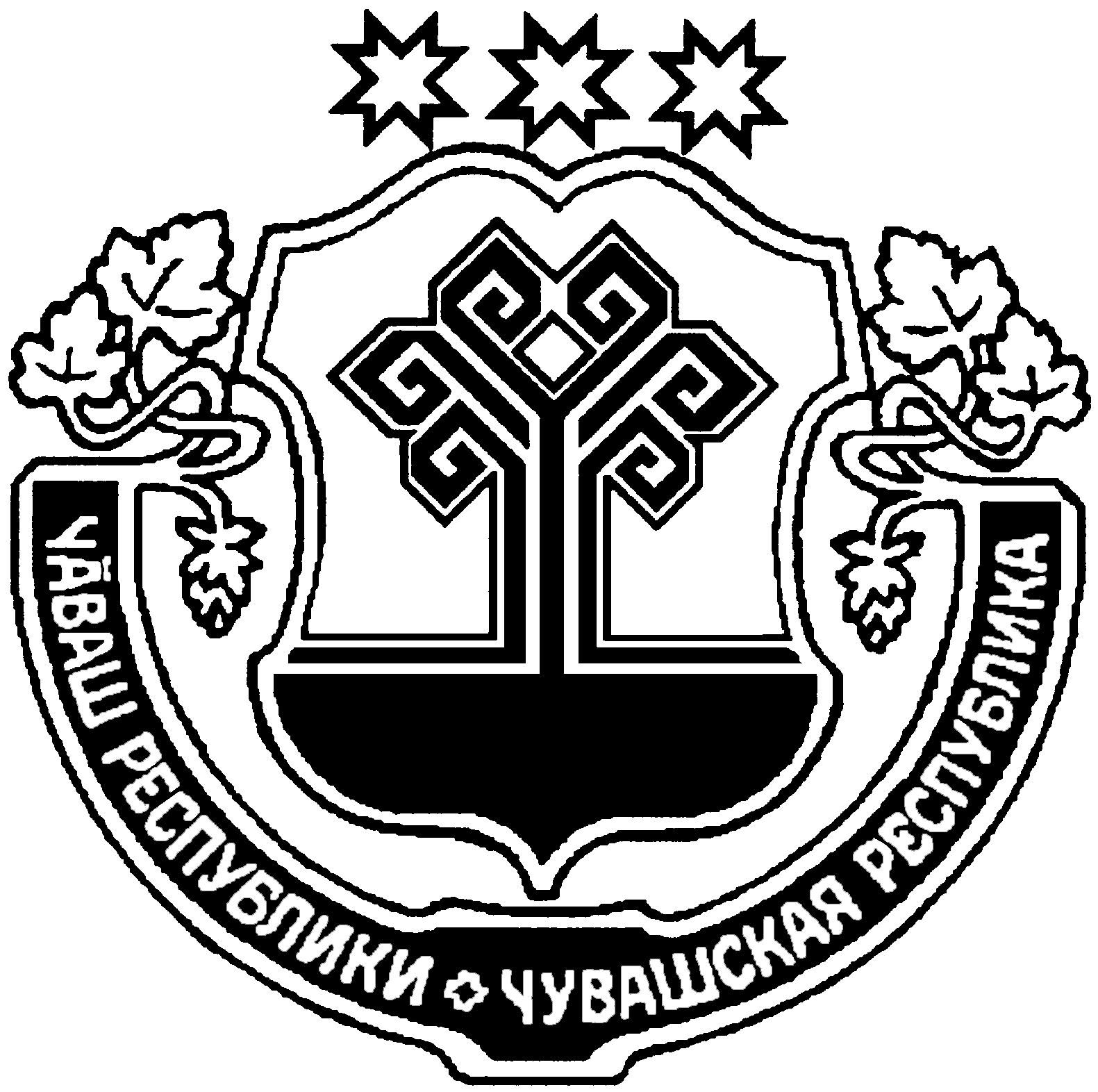        В соответствии с Уставом Краснооктябрьского сельского поселения, на основании решения Собрания депутатов Краснооктябрьского сельского поселения от 28.12.2018 г. № 44/1 «О внесении изменений в Решение Собрания депутатов Краснооктябрьского сельского поселения Шумерлинского района «О  бюджете  Краснооктябрьского сельского поселения  Шумерлинского района Чувашской  Республики  на 2018 год и  на плановый  период 2019 и 2020 годов »»Администрация  Краснооктябрьского сельского поселения   п о с т а н о в л я е т:Внести изменения в муниципальную программу Краснооктябрьского сельского поселения  Шумерлинского района  «Развитие жилищного строительства и сферы жилищно-коммунального хозяйства» на 2016–2020 годы,  утвержденную постановлением  администрации  Краснооктябрьского  сельского  поселения  Шумерлинского  района  от  06.11.2014г № 38 (с изменениями и дополнениями) следующие  изменения:В абзац 10 Паспорта Муниципальной программы Краснооктябрьского сельского поселения Шумерлинского района «Развитие  жилищного строительства и сферы жилищно-коммунального хозяйства» на 2016–2020 годы, внести следующие изменения:1.2 Раздел VI «Обоснование объема финансовых ресурсов, необходимых для реализации Муниципальной  программы» изложить в новой редакции:« VI Обоснование объема финансовых ресурсов, необходимыхдля реализации Муниципальной  программы»Расходы  на  реализацию  Муниципальной  программы  предусматриваются  за  счет  средств  федерального, республиканского бюджета Чувашской  Республики  и  местного  бюджета.Общий объем финансирования Муниципальной программы в 2016-2020 годах составит 240,8 тыс. рублей в том числе:в 2016 году – 49,5 тыс. рублей;в 2017 году – 93,7 тыс. рублей;в 2018 году – 97,6 тыс. рублей;в 2019 году – 0,0 тыс. рублей;в 2020 году – 0,0 тыс. рублей;из них средств федерального бюджета - 0,00 тыс. рублей, в том числе:в 2016 году – 0,0 тыс. рублей;в 2017 году – 0,0 тыс. рублей;в 2018 году – 0,0 тыс. рублей;в 2019 году – 0,0 тыс. рублей;в 2020 году-0,0 тыс. рублей;республиканского бюджета Чувашской Республики-0,00 тыс. рублей, в том числе:в 2016 году – 0,0 тыс. рублей;в 2017 году – 0,0 тыс. рублей;в 2018 году – 0,0 тыс. рублей;в 2019 году – 0,0 тыс. рублей;в 2020 году- 0,00 тыс. рублей;бюджета Краснооктябрьского сельского поселения – 240,8 тыс. рублей, в том числе:в 2016 году – 49,5 тыс. рублей;в 2017 году – 93,7 тыс. рублей;в 2018 году – 97,6 тыс. рублей;в 2019 году – 0,0 тыс. рублей;в 2020 году - 0,0 тыс. рублей.Объемы  финансирования    муниципальной  программы  уточняются   при  формировании  бюджета  Краснооктябрьского  сельского  поселения  Шумерлинского  района  на  очередной  финансовый  год  и  плановые  периоды.»        1.3 Приложение 1 «Ресурсное обеспечение реализации  муниципальной  программы  Краснооктябрьского  сельского  поселения  Шумерлинского  района «Развитие  жилищного  строительства    и  сферы  жилищно-коммунального  хозяйства»  на  2014-2020  годы  изложить в редакции Приложения № 1 к настоящему постановлению.1.4  Паспорт  подпрограммы «Обеспечение  комфортных  условий  проживания  граждан  в Краснооктябрьском  сельском  поселении  Шумерлинского  района» Муниципальной  программы  Краснооктябрьского сельского поселения  Шумерлинского  района «Развитие  жилищного  строительства  и  сферы  жилищно-коммунального  хозяйства» на  2014-2020  годы  изложить в редакции Приложения № 2 к  настоящему  постановлению.         1.5 Раздел III «Обеспечение реализации Подпрограммы» муниципальной  программы Краснооктябрьского сельского поселения Шумерлинского района «Развитие жилищного строительства и сферы жилищно-коммунального хозяйства»   на 2014-2020 годы   Подпрограммы   «Обеспечение комфортных условий проживания граждан в Краснооктябрьском сельском поселении Шумерлинского района»  изложить в следующей редакции:«Раздел III. Обеспечение реализации подпрограммы.Мероприятия Подпрограммы планируется реализовать в 2016-2020 годах за счет средств бюджета Краснооктябрьского сельского поселения Шумерлинского района. Прогнозируемый объем финансирования мероприятий подпрограммы в 2016-2020 годах за счет средств бюджета Краснооктябрьского сельского поселения составляет 240,8 тыс. рублей, в том числе: 2016 год – 49,5. руб;2017 год – 93,7 тыс. руб;2018 год – 97,6 тыс. руб;2019 год – 0,0 тыс. руб;2020 год – 0,0 тыс. руб.Объемы бюджетных ассигнований уточняются ежегодно при формировании бюджета Краснооктябрьского сельского поселения Шумерлинского района на очередной финансовый год и плановый период.»1.6 Приложение Ресурсное обеспечение  реализации  муниципальной   подпрограммы  «Обеспечение  комфортных  условий  проживания  граждан в  Краснооктябрьском сельском   поселении  Шумерлинского   района» муниципальной  программы Краснооктябрьского сельского поселения Шумерлинского района «Развитие жилищного строительства и сферы жилищно-коммунального хозяйства» на 2014–2020 годы изложить в редакции Приложения № 3 к настоящему постановлению.  2. Настоящее постановление вступает в силу со дня официального опубликования в печатном издании «Вестник Краснооктябрьского сельского поселения Шумерлинского района» и подлежит размещению на официальном сайте Краснооктябрьского сельского поселения в сети Интернет.Глава Краснооктябрьского сельского поселения                                                                                                   Т.В.ЛазареваПриложение  1к   постановлению   администрации Краснооктябрьского сельского поселения                                                                                                                                                                               от 20.02. 2019   № 06 Ресурсное обеспечениереализации  муниципальной   программы Краснооктябрьского сельского поселения Шумерлинского района «Развитие жилищного строительства и сферы жилищно-коммунального хозяйства» на 2016–2020 годы Приложение №2к   постановлению   администрации Краснооктябрьского сельского поселения                                                                                                                                    от 20.02. 2019   № 06П О Д П Р О Г Р А М М А«Обеспечение комфортных условий проживания граждан в Краснооктябрьском сельском поселении Шумерлинского района» муниципальной  программы Краснооктябрьского сельского поселения Шумерлинского района «Развитие жилищного строительства и сферы жилищно-коммунального хозяйства»на 2016-2020 годыПАСПОРТ ПОДПРОГРАММЫ.Приложение №3к   постановлению   администрации Краснооктябрьского сельского поселения                                                       от 20.02. 2019   № 06Ресурсное обеспечениереализации  муниципальной   подпрограммы  «Обеспечение  комфортных  условий  проживания  граждан в  Краснооктябрьском  сельском   поселении  Шумерлинского   района» муниципальной  программы Краснооктябрьского сельского поселения Шумерлинского района «Развитие жилищного строительства и сферы жилищно-коммунального хозяйства» на 2016–2020 годы ЧĂВАШ  РЕСПУБЛИКИÇĚМĚРЛЕ РАЙОНĚЧУВАШСКАЯ РЕСПУБЛИКА ШУМЕРЛИНСКИЙ  РАЙОН  ХĚРЛĔ ОКТЯБРЬ ЯЛ ПОСЕЛЕНИЙĚН АДМИНИСТРАЦИЙĚ  ЙЫШĂНУ    «20» февраля 2019 № 06    Хěрле Октябрь поселокěАДМИНИСТРАЦИЯКРАСНООКТЯБРЬСКОГО СЕЛЬСКОГО ПОСЕЛЕНИЯ ПОСТАНОВЛЕНИЕ    «20» февраля 2019 № 06    поселок Красный ОктябрьО внесении изменений в  муниципальную программу Краснооктябрьского сельского поселения Шумерлинского района  «Развитие жилищного строительства и сферы жилищно-коммунального хозяйства» на 2016–2020 годыОбъемы финансирования муниципальной программы с разбивкой по годам ее реализации–прогнозируемый объем финансирования мероприятий муниципальной программы в 2016–2020 годах составляет 240,8 тыс. рублей, в том числе:в 2016 году –  49,5  тыс. рублей;в 2017 году –  93,7  тыс. рублей;в 2018 году –  97,6  тыс. рублей;в 2019 году –  0,0  тыс. рублей;в 2020 году –  0,0  тыс. рублей;из них средства: 	федерального бюджета – 0,00 тыс. рублей, в том числе: в 2016 году – 0,0  тыс. рублей;в 2017 году – 0,0  тыс. рублей;в 2018 году – 0,0  тыс. рублей;в 2019 году – 0,0  тыс. рублей;в 2020 году – 0,0  тыс. рублей;республиканского бюджета – 0,00 тыс.рублей, в том числе:в 2016 году –    0,0  тыс. рублей;в 2017 году – 0,0 тыс. рублей;в 2018 году – 0,0 тыс. рублей;в 2019 году – 0,0  тыс. рублей;в 2020 году – 0,0  тыс. рублей;местных бюджетов – 240,8 тыс. рублей, в том числе:в 2016 году –  49,5 тыс. рублей;в 2017 году –  93,7 тыс. рублей;в 2018 году –  97,6 тыс. рублей;в 2019 году –  0,0 тыс. рублей;в 2020 году –  0,0  тыс. рублей.Объемы бюджетных ассигнований уточняются ежегодно при формировании бюджета Краснооктябрьского сельского поселения Шумерлинского района на очередной финансовый год и плановый период.СтатусНаименование муниципальной программы Краснооктябрьского сельского поселения  Шумерлинского района (подпрограммы муниципальной программы Краснооктябрьского сельского Шумерлинского района Чувашской Республики)Источники финансированияСтатусНаименование муниципальной программы Краснооктябрьского сельского поселения  Шумерлинского района (подпрограммы муниципальной программы Краснооктябрьского сельского Шумерлинского района Чувашской Республики)Источники финансирования2016201720182019202012345678Муниципальная программа Краснооктябрьского сельского поселения Шумерлинского района«Развитие  жилищного  строительства  и  сферы  жилищно-коммунального  хозяйства» на 2016–2020 годывсего49,593,797,60,00,0Муниципальная программа Краснооктябрьского сельского поселения Шумерлинского района«Развитие  жилищного  строительства  и  сферы  жилищно-коммунального  хозяйства» на 2016–2020 годыфедеральный бюджет0,00,00,00,00,0Муниципальная программа Краснооктябрьского сельского поселения Шумерлинского района«Развитие  жилищного  строительства  и  сферы  жилищно-коммунального  хозяйства» на 2016–2020 годыреспубликанский бюджет Чувашской Республики0,00,00,00,00,0Муниципальная программа Краснооктябрьского сельского поселения Шумерлинского района«Развитие  жилищного  строительства  и  сферы  жилищно-коммунального  хозяйства» на 2016–2020 годыместный бюджет49,593,745,50,00,0Подпрограмма «Государственная  поддержка  молодых  семей  в  решении  жилищной   проблемы»всего0,00,00,00,00,0Подпрограмма «Государственная  поддержка  молодых  семей  в  решении  жилищной   проблемы»федеральный бюджет0,00,00,00,00,0Подпрограмма «Государственная  поддержка  молодых  семей  в  решении  жилищной   проблемы»республиканский бюджет Чувашской Республики0,00,00,00,00,0Подпрограмма «Государственная  поддержка  молодых  семей  в  решении  жилищной   проблемы»местный бюджет0,00,00,00,00,0Подпрограмма «Энергосбережение»всего0,00,00,00,00,0Подпрограмма «Энергосбережение»федеральный бюджет0,00,00,00,00,0Подпрограмма «Энергосбережение»республиканский бюджет Чувашской Республики0,00,00,00,00,0Подпрограмма «Энергосбережение»местный бюджет0,00,00,00,00,0Подпрограмма «Обеспечение  комфортных  условий  проживания   граждан  в  Краснооктябрьском  сельском  поселении  Шумерлинского  района»всего49,593,797,60,00,0Подпрограмма «Обеспечение  комфортных  условий  проживания   граждан  в  Краснооктябрьском  сельском  поселении  Шумерлинского  района»федеральный бюджет0,00,00,00,00,0Подпрограмма «Обеспечение  комфортных  условий  проживания   граждан  в  Краснооктябрьском  сельском  поселении  Шумерлинского  района»республиканский бюджет Чувашской Республики0,00,00,00,00,0Подпрограмма «Обеспечение  комфортных  условий  проживания   граждан  в  Краснооктябрьском  сельском  поселении  Шумерлинского  района»местный бюджет49,593,745,50,00,0Ответственный исполнитель подпрограммы-Администрация Краснооктябрьского сельского поселения Шумерлинского района Соисполнители муниципальной программы–-Цель  подпрограммы-создание условий для повышения качества жилищно-коммунальных услугКачественное комплексное благоустройство с наполнением сельских поселений средствами колористики, архитектурного освещения, ландшафтной архитектуры, с  применением стационарного и мобильного озеленения, улучшение архитектурного облика и повышение эстетической привлекательности территории района, строительство и реконструкция объектов озеленения, уход за зелеными насаждениями и сохранность зеленого фондаЗадачи подпрограммы-проведение капитального ремонта многоквартирных домов;создание условий для повышения благоустройства населенных пунктов Чувашской Республики;Обеспечить экологическую безопасность населения;улучшить санитарно-эпидемиологическое состояние территорий;сформировать градостроительные ансамбли, позволяющие достичь нового эстетического уровня ;обеспечить развитие ландшафтно-рекреационного пространства, позволяющего сделать территорию поселений комфортной для проживания гражданЦелевые индикаторы и показатели подпрограммы-доля  многоквартирных домов, в которых собственники помещений выбрали или реализуют способ управления многоквартирными домами посредством товариществ собственников жилья либо жилищных кооперативов  или иного специализированного потребительского кооператива не менее 10% от общего количества многоквартирных домов (за исключением домов блокированной застройки);комплексное развитие и дальнейшее повышение уровня благоустройства района, улучшение экологического состояния природной среды, улучшение качественного состояния зеленых насаждений, увеличение площади цветников и газонов;развитие положительных тенденций в создании благоприятной среды жизнедеятельности;повышение степени удовлетворенности населения уровнем благоустройства;развитие культурного отдыха населения;улучшение санитарного и экологического состояния района.Этапы и сроки реализации подпрограммы-2016-2020 годыОбъемы финансирования подпрограммы с разбивкой по годам реализации программы-прогнозируемый объем финансирования мероприятий подпрограммы в 2016–2020 годах из бюджета Краснооктябрьского сельского поселения составляет 240,6 тыс. рублей, в том числе:в 2016 году – 49,5тыс. рублей;в 2017 году – 93,7 тыс. рублей;в 2018 году – 97,6 тыс. рублей;в 2019 году – 0,0 тыс. рублей;в 2020 году – 0,0тыс. рублей  Объемы бюджетных ассигнований уточняются ежегодно при формировании бюджета Краснооктябрьского сельского поселения Шумерлинского района на очередной финансовый год и плановый периодОжидаемые результаты реализации подпрограммы-улучшение качества предоставляемых жилищно-коммунальных услуг;обеспечение своевременного проведения капитального ремонта многоквартирных домов;улучшение эстетического облика населенных пунктов Чувашской Республики;развитие положительных тенденций в создании благоприятной среды жизнедеятельности;повышение степени удовлетворенности населения уровнем благоустройства;развитие культурного отдыха населения;улучшение санитарного и экологического состояния сельского  поселения.СтатусНаименование муниципальной программы Краснооктябрьского сельского поселения  Шумерлинского района (подпрограммы муниципальной программы Краснооктябрьского сельского Шумерлинского района Чувашской Республики)Источники финансированияСтатусНаименование муниципальной программы Краснооктябрьского сельского поселения  Шумерлинского района (подпрограммы муниципальной программы Краснооктябрьского сельского Шумерлинского района Чувашской Республики)Источники финансирования2016201720182019202012345678Подпрограмма «Обеспечение  комфортных  условий  проживания   граждан  в  Краснооктябрьском  сельском  поселении  Шумерлинского  района»всего49,593,797,60,00,0Подпрограмма «Обеспечение  комфортных  условий  проживания   граждан  в  Краснооктябрьском  сельском  поселении  Шумерлинского  района»федеральный бюджет0,00,00,00,00,0Подпрограмма «Обеспечение  комфортных  условий  проживания   граждан  в  Краснооктябрьском  сельском  поселении  Шумерлинского  района»республиканский бюджет Чувашской Республики0,00,00,00,00,0Подпрограмма «Обеспечение  комфортных  условий  проживания   граждан  в  Краснооктябрьском  сельском  поселении  Шумерлинского  района»местный бюджет49,593,745,50,00,0